             2023-2024 Grade 2 French Immersion School supply list and bussing informationSee you in September!!!    The Grade 2 FI Teachers.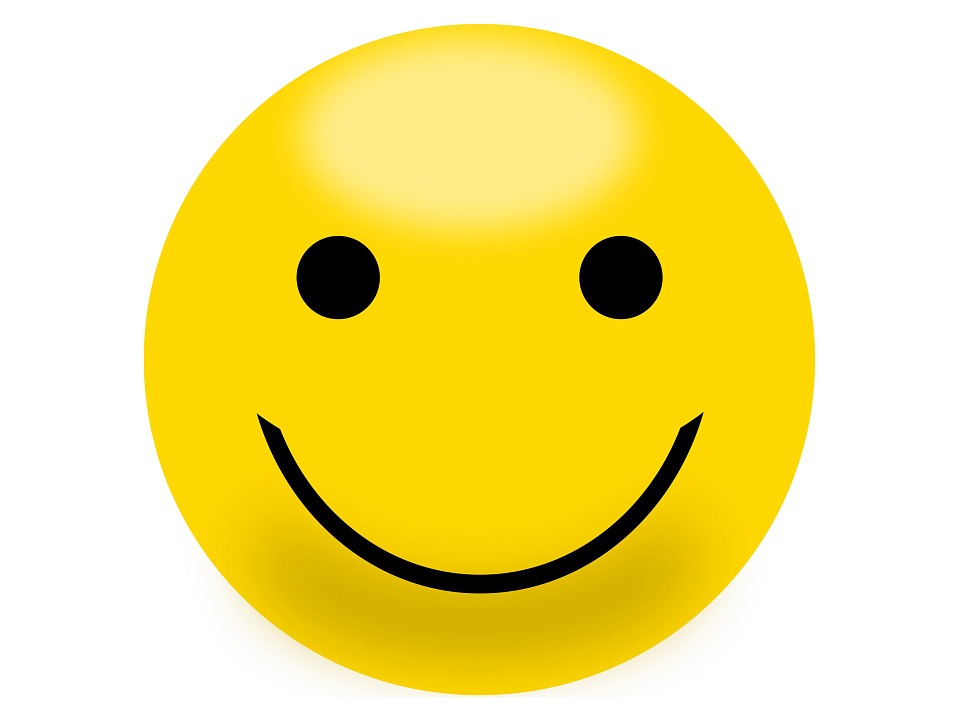 ____________________________________________________________________________________Please fill out this bus route information for your child and send it in with your child on the first day. There is a link for bus route information at http://www.hrsb.ns.ca/tools/schoolfinder/findSchool.aspx?code=HPC  Please include descriptions and bus route numbers as they apply to your child’s situation._________________________________________ will be traveling to school from ( Child’s full name)___________________________________________________ on route # _____ in the morning. (Description of bus stop – i.e. corner of Jarret Dr. & Halfway Lake Dr.)__________________________________________ will be traveling on route # _____ ( Child’s full name)to ____________________________________________________ at dismissal in the afternoon. (Description of bus stop – i.e. corner of Jarret Dr. & Halfway Lake Dr.)1 plastic pencil box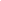 1 pencil case (to hold markers and pencil crayons30 pencils ( HB - sharpened- please do not label)4 erasers (e.g. white)1 pencil sharpener with cover2 pkg. fine tip markers (pkg. of 16 – unscented)2 pkg. large tip markers (pkg. of 8-10 – unscented)1 pkg. of coloured pencils (24)1 pkg. of crayons (pkg. of 24)1 white board8 dry-erase markers2 Highlighters (1 yellow, 1 other)1 black fine point permanent markers (ex: Sharpie)1 pair sharp cutting scissors4 large glue sticks1 bottles of white glue (medium size)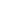 4 duo-tangs (red, yellow, green, blue)1 pocket folders ( plastic, no prong closures)2 Hilroy-type scribblers (32 pages each)10 large (approx. 27x27 cm) heavy duty freezer-type baggies2 Hilroy scribbler (1/2 plain, ½ ruled (not interlined))2 Hilroy scribbler (plain/blank, no lines)1 pair indoor sneakers to remain in school1 pair of over-the-ear headphones 1 large luggage tag on your child's backpack labeled with their full name and the 4-digit bus numbers (example #2029) for morning and afternoonPlease note: The first day of school can be quite busy!! Please help us out by filling your child’s pencil box with the following items:4 pencils1 eraser1 pencil sharpener1 package markers (large) 1 package of colored pencils1 pair of scissors1 glue stickIt would be helpful if all other small items were put in an extra large Ziploc bag labeled with your child's full name. The bags will be collected on the first day.